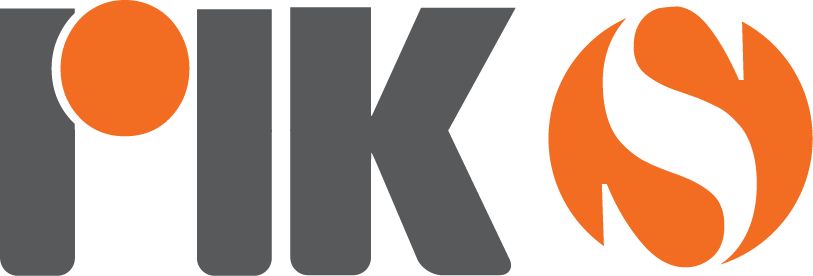 ΔΟΡΥΦΟΡΙΚΗ ΕΚΠΟΜΠΗ RIK SAT10-16 ΑΥΓΟΥΣΤΟΥ 2019Διεύθυνση: 	ΡΙΚ-Τηλεόραση		Τ.Κ. 24824		1397 Λευκωσία-ΚύπροςΤηλέφωνο:	357-22-862426 / 22-862147Fax:		357-22-330241Email:	despo.karpi@cybc.com.cywww.riknews.com.cyΣΑΒΒΑΤΟ 10 ΑΥΓΟΥΣΤΟΥ07.45 	Καλημέρα κύριε Τάκη (Ε)	(ΜΕ ΡΙΚ ΕΝΑ)08.15  Βήματα στην άμμο (Ε)	(ΜΕ ΡΙΚ ΕΝΑ)08.45	Καμώματα τζι Αρώματα (Ε) (ΜΕ ΡΙΚ ΕΝΑ)10.30	Χάλκινα Χρόνια (Ε)(ΜΕ ΡΙΚ ΕΝΑ)12.35	Road Trip (Ε)	(ΜΕ ΡΙΚ ΕΝΑ)13.00  Φάκελοι Κύπρος (Ε) (ΜΕ ΡΙΚ ΕΝΑ)14.00	Προσωπογραφίες (Ε)(ΜΕ ΡΙΚ ΕΝΑ)15.00	Πεταλούδα (Ε)(ΜΕ ΡΙΚ ΕΝΑ)16.00	Άκου να Δείς (Ε) (ΜΕ ΡΙΚ ΕΝΑ)17.00 ΑrtCafe (Ε)(ΜΕ ΡΙΚ ΕΝΑ)18.00 Ειδήσεις          (ΜΕ ΡΙΚ ΕΝΑ) 	18.20	Κυπριώτικο Σκετς «Πέ μου τον καφέ» (Ε) 	(ΜΕ ΡΙΚ ΕΝΑ)18.50	Road Trip (Ε)	(ΜΕ ΡΙΚ ΕΝΑ)19.20	Πεταλούδα (Ε)	 (ΜΕ ΡΙΚ ΕΝΑ)20.00	Ειδήσεις           (ΜΕ ΡΙΚ ΕΝΑ) 21.05	Σάββατο κι Απόβραδο (Ε)(ΑΡΧΕΙΟ)ΣΑΒΒΑΤΟ 10 ΑΥΓΟΥΣΤΟΥ (ΣΥΝΕΧΕΙΑ)23.00	Ειδήσεις(ΜΕ ΡΙΚ ΕΝΑ)23.05 Ειδήσεις στην αγγλική και τουρκική(ΜΕ ΡΙΚ ΔΥΟ)23.15  ΑrtCafe (Ε)	(DELAY ΡΙΚ ΕΝΑ)00.15	Βήματα στην άμμο (Ε)		(DELAY ΡΙΚ ΕΝΑ)01.15  Προσωπογραφίες (Ε)  	(DELAY ΡΙΚ ΕΝΑ)02.00	Ειδήσεις	(DELAY ΡΙΚ ΕΝΑ)03.00	Άκου να Δεις (Ε)	(DELAY ΡΙΚ ΕΝΑ)04.00   Σάββατο κι Απόβραδο (Ε)(ΑΡΧΕΙΟ)06.00 Κυπριώτικο Σκετς «Πέ μου τον καφέ» (Ε) 	(DELAY ΡΙΚ ΕΝΑ)06.30	Road Trip (Ε)	(DELAY ΡΙΚ ΕΝΑ)07.00  Πεταλούδα (Ε)	(DELAY ΡΙΚ ΕΝΑ)ΚΥΡΙΑΚΗ 11 ΑΥΓΟΥΣΤΟΥ08.00	Συναυλία (Ε)	(ΜΕ ΡΙΚ ΕΝΑ)10.00  Καμώματα τζι Αρώματα (Ε)	(ΜΕ ΡΙΚ ΕΝΑ)11.00	Road Trip (Ε)	(ΜΕ ΡΙΚ ΕΝΑ)11.30 Χωρίς Αποσκευές (Ε)(ΜΕ ΡΙΚ ΕΝΑ)12.00	Χάλκινα Χρόνια (Ε)(ΜΕ ΡΙΚ ΕΝΑ)13.30	Αμύνεσθαι Περί Πάτρης 	(ΜΕ ΡΙΚ ΕΝΑ)14.00	ΑrtCafe (Ε)           (ΜΕ ΡΙΚ ΕΝΑ)15.15	Εu4u   (Ε)          (ΜΕ ΡΙΚ ΕΝΑ)16.15 Τετ-Α-Τετ (Ε)	(ΜΕ ΡΙΚ ΕΝΑ)30Σπίτι στη Φύση (Ε)	(ΜΕ ΡΙΚ ΕΝΑ)18.00	Ειδήσεις	(ΜΕ ΡΙΚ ΕΝΑ)18.15	Κυπριώτικο Σκετς «Πέ μου τον καφέ» (Ε)	(ΜΕ ΡΙΚ ΕΝΑ)18.50 Χωρίς Αποσκευές (Ε)	(ΜΕ ΡΙΚ ΕΝΑ)19.20	Πεταλούδα (Ε)	(ΜΕ ΡΙΚ ΕΝΑ)20.00	Ειδήσεις	(ΜΕ ΡΙΚ ΕΝΑ)21.05 Τετ Α Τετ (Ε)	(ΜΕ ΡΙΚ ΕΝΑ)ΚΥΡΙΑΚΗ 11 ΑΥΓΟΥΣΤΟΥ (Συνέχεια)22.15  Άκρη του Παράδεισου (Ε)(ΑΡΧΕΙΟ)	23.00	Ειδήσεις	(ΑΠΟ ΡΙΚ ΕΝΑ) 23.15	Ειδήσεις στην Αγγλική και Τουρκική	(ΜΕ ΡΙΚ ΔΥΟ)23.30   Road Trip (Ε)	(DELAY ΡΙΚ ΕΝΑ)	00.00  Χωρίς Αποσκευές (Ε)(ΜΕ ΡΙΚ ΕΝΑ)00.30  Εu4u   (Ε)(DELAY ΡΙΚ ΕΝΑ)	01.30	Ειδήσεις(DELAY ΡΙΚ ΕΝΑ)	02.30 Τετ-Α-Τετ (Ε)	(DELAY ΡΙΚ ΕΝΑ)	03.30 ΑrtCafe (Ε)	(DELAY ΡΙΚ ΕΝΑ)04.30 Σπίτι στη Φύση (Ε)	(DELAY ΡΙΚ ΕΝΑ)05.00  Αμύνεσθαι Περί Πάτρης	(DELAY ΡΙΚ ΕΝΑ)05.30  Άκρη του Παράδεισου (Ε)(ΑΡΧΕΙΟ)	06.30 Κυπριώτικο Σκετς «Πέ μου τον καφέ» (Ε)	(DELAY ΡΙΚ ΕΝΑ)07.00 Xωρίς Αποσκευές	(DELAY ΡΙΚ ΕΝΑ)07.30  Πεταλούδα (Ε)	(DELAY ΡΙΚ ΕΝΑ)ΔΕΥΤΕΡΑ 12 ΑΥΓΟΥΣΤΟΥ08.00	Όμορφη μέρα-κάθε μέρα (Ε)	(ΜΕ ΡΙΚ ΕΝΑ)10.00 Καμώματα Τζι Αρώματα (Ε)	(ΜΕ ΡΙΚ ΕΝΑ)10.30  Ιστορίες του Χωρκού (Ε)(ΑΡΧΕΙΟ)11.30	Μανώλης και Κατίνα (Ε)	(ΑΡΧΕΙΟ)12.30 Θαλασσογραφία (Ε)(ΑΡΧΕΙΟ)13.00	ΜΕ ΤΟ ΠΕΡΑΣΜΑ ΤΟΥ ΧΡΟΝΟΥ (Ε)	(ΑΡΧΕΙΟ A_026040)14.00	Kυπριώτικο σκετς «Η Λυμπουρκά»(ΑΠΟ ΡΙΚΕΝΑ)15.00 Εμείς κι ο Κόσμος μας (Ε)	(ΜΕ ΡΙΚ ΕΝΑ)16.00	Χρυσές Συνταγές (Ε)	(ΜΕ ΡΙΚ ΕΝΑ)17.00	Happy Hour (Ε)	(ΜΕ ΡΙΚ ΕΝΑ)18.00	Ειδήσεις και στη νοηματική	(ΜΕ ΡΙΚ ΕΝΑ)18.25	Πέτρινο Ποτάμι (Ε)(ΑΡΧΕΙΟ)19.15	Μάθε Τέχνη(ΑΡΧΕΙΟ)19.25  Καμώματα τζι Αρώματα (Ε)(ΑΠΟ ΡΙΚ ΕΝΑ)20.00 Ειδήσεις (ΜΕ ΡΙΚ ΕΝΑ)21.05	Χάλκινα Χρόνια  (Ε)(ME ΡΙΚ ΕΝΑ)ΔΕΥΤΕΡΑ 12 ΑΥΓΟΥΣΤΟΥ (ΣΥΝΕΧΕΙΑ)22.00 	Μοιραία Φεγγάρια (Ε)(ΑΡΧΕΙΟ)23.00   Ειδήσεις(ΜΕ ΡΙΚ ΕΝΑ)23.05 Χρυσές Συνταγές (Ε)	(ΑΠΟ DELAY ΡΙΚ ΕΝΑ)23.55  Ειδήσεις στην αγγλική και τουρκική(ΑΠΟ ΡΙΚΔΥΟ)00.00   Εμείς κι ο Κόσμος μας	(ΑΠΟ DELAY ΡΙΚ ΕΝΑ)01.00  Happy Hour (Ε)	(ΑΠΟ DELAY ΡΙΚ ΕΝΑ)02.00  Μανώλης και Κατίνα (Ε)	(ΑΡΧΕΙΟ)03.00  Ειδήσεις(ΑΠΟ DELAY ΡΙΚ ΕΝΑ)04.00 Ιστορίες του Χωρκού(ΑΡΧΕΙΟ)05.15  Πέτρινο Ποτάμι (Ε)(ΑΡΧΕΙΟ)05.45	Μοιραία Φεγγάρια (Ε)(ΑΡΧΕΙΟ)06.45  Καμώματα τζι Αρώματα (Ε)	(ΑΠΟ DELAY ΡΙΚ ΕΝΑ)07.15  Χάλκινα Χρόνια (Ε)	(ΑΠΟ DELAY ΡΙΚ ΕΝΑ)ΤΡΙΤΗ 13 ΑΥΓΟΥΣΤΟΥ08.00	Όμορφη μέρα-κάθε μέρα (Ε)	(ΜΕ ΡΙΚ ΕΝΑ)10.00 Καμώματα Τζι Αρώματα (Ε)	(ΜΕ ΡΙΚ ΕΝΑ)10.30  Ιστορίες του Χωρκού (Ε)(ΑΡΧΕΙΟ)11.30	Μανώλης και Κατίνα (Ε)	(ΑΡΧΕΙΟ)12.30 Θαλασσογραφία (Ε)(ΑΡΧΕΙΟ)13.00	ΜΕ ΤΟ ΠΕΡΑΣΜΑ ΤΟΥ ΧΡΟΝΟΥ (Ε)	(ΑΡΧΕΙΟ D_1048861)14.00	Κυπριώτικο Σκετς «Ο Γάμος του Χαραλάμπη»(ΑΠΟ ΡΙΚΕΝΑ)15.00 Εμείς κι ο Κόσμος μας (Ε)	(ΜΕ ΡΙΚ ΕΝΑ)16.00	Χρυσές Συνταγές (Ε)	(ΜΕ ΡΙΚ ΕΝΑ)17.00	Happy Hour (Ε)	(ΜΕ ΡΙΚ ΕΝΑ)18.00	Ειδήσεις και στη νοηματική	(ΜΕ ΡΙΚ ΕΝΑ)18.25	Πέτρινο Ποτάμι (Ε)(ΑΡΧΕΙΟ)19.15	Μάθε Τέχνη(ΑΡΧΕΙΟ)19.25  Καμώματα τζι Αρώματα (Ε)(ΑΠΟ ΡΙΚ ΕΝΑ)20.00 Ειδήσεις (ΜΕ ΡΙΚ ΕΝΑ)21.05	Χάλκινα Χρόνια  (Ε)(ME ΡΙΚ ΕΝΑ)ΤΡΙΤΗ 13 ΑΥΓΟΥΣΤΟΥ (ΣΥΝΕΧΕΙΑ)	22.00 	Μοιραία Φεγγάρια (Ε)(ΑΡΧΕΙΟ)23.00   Ειδήσεις(ΜΕ ΡΙΚ ΕΝΑ)23.05 Χρυσές Συνταγές (Ε)	(ΑΠΟ DELAY ΡΙΚ ΕΝΑ)23.55  Ειδήσεις στην αγγλική και τουρκική(ΑΠΟ ΡΙΚΔΥΟ)00.00   Εμείς κι ο Κόσμος μας	(ΑΠΟ DELAY ΡΙΚ ΕΝΑ)01.00  Happy Hour (Ε)	(ΑΠΟ DELAY ΡΙΚ ΕΝΑ)02.00  Μανώλης και Κατίνα (Ε)	(ΑΡΧΕΙΟ)03.00  Ειδήσεις(ΑΠΟ DELAY ΡΙΚ ΕΝΑ)04.00 Ιστορίες του Χωρκού(ΑΡΧΕΙΟ)05.15  Πέτρινο Ποτάμι (Ε)(ΑΡΧΕΙΟ)05.45	Μοιραία Φεγγάρια (Ε)(ΑΡΧΕΙΟ)06.45  Καμώματα τζι Αρώματα (Ε)	(ΑΠΟ DELAY ΡΙΚ ΕΝΑ)07.15  Χάλκινα Χρόνια (Ε)	(ΑΠΟ DELAY ΡΙΚ ΕΝΑ)ΤΕΤΑΡΤΗ 14 ΑΥΓΟΥΣΤΟΥ08.00  Ντοκιμαντέρ «Αυτή είναι η Πατρίδα μας» (Ε)            (ΜΕ ΡΙΚ ΕΝΑ)09.05  Τηλεταινία «Βούττημαν Ήλιου» (Ε)            (ΜΕ ΡΙΚ ΕΝΑ)09.40  Ντοκιμαντέρ «Εισί Βωμοί, Εισί και Θεοί» (Ε)            (ΜΕ ΡΙΚ ΕΝΑ)11.00  Τηλεταινία «Το Καλοκαίρι του Έρωτα μας» (Ε)            (ΜΕ ΡΙΚ ΕΝΑ)12.45  ΜΕ ΤΟ ΠΕΡΑΣΜΑ ΤΟΥ ΧΡΟΝΟΥ (Ε)            (ΑΡΧΕΙΟ D_1046801)13.45  Ντοκιμαντέρ «Ζω, Επειδή ελπίζω» (Ε)            (ΜΕ ΡΙΚ ΕΝΑ)15.00  Ντοκιμαντέρ «Αμμόχωστος Μνήμες και Προσδοκίες» (Ε)            (ΜΕ ΡΙΚ ΕΝΑ)16.10  «H Δασκάλα της Ιστορίας» (Ε)            (ΜΕ ΡΙΚ ΕΝΑ)16.50  Ντοκιμαντέρ «Ζώδια-Ανθρώπων αλήθειες» (Ε)            (ΜΕ ΡΙΚ ΕΝΑ)18.00  Ειδήσεις και στη νοηματική            (ΜΕ ΡΙΚ ΕΝΑ)18.15  Θεατρικό «Σκληρός Άγγελος» (Ε)            (ΜΕ ΡΙΚ ΕΝΑ)20.00 Ειδήσεις(ΜΕ ΡΙΚ ΕΝΑ)21.05  Χάλκινα Χρόνια (Ε)(ME ΡΙΚ ΕΝΑ)22.00 Η Κυρά της Λαπήθου (Ε)(ΑΡΧΕΙΟ)22.30  Αμμόχωστος Βασιλεύουσα [Ε](ΑΡΧΕΙΟ)23.00   Ειδήσεις(ΜΕ ΡΙΚ ΕΝΑ)23.05 Ντοκιμαντέρ «Αυτή είναι η Πατρίδα μας» (Ε) (ΑΠΟ DELAY ΡΙΚ ΕΝΑ)ΤΕΤΑΡΤΗ 14 ΑΥΓΟΥΣΤΟΥ (ΣΥΝΕΧΕΙΑ) 00.05  Ειδήσεις στην αγγλική και τουρκική(ΑΠΟ ΡΙΚΔΥΟ)00.15   Τηλεταινία «Βούττημαν Ήλιου» (Ε)	(ΑΠΟ DELAY ΡΙΚ ΕΝΑ)01.00  Ντοκιμαντέρ «Εισί Βωμοί, Εισί και Θεοί» (Ε)	(ΑΠΟ DELAY ΡΙΚ ΕΝΑ)02.30   Ειδήσεις(ΑΠΟ DELAY ΡΙΚ ΕΝΑ)03.30  Θεατρικό «Σκληρός Άγγελος» (Ε)(ΑΠΟ DELAY ΡΙΚ ΕΝΑ)05.15  «H Δασκάλα της Ιστορίας» (Ε)	(ΑΠΟ DELAY ΡΙΚ ΕΝΑ)06.00  Χάλκινα Χρόνια (Ε)	(ΑΠΟ DELAY ΡΙΚ ΕΝΑ)ΠΕΜΠΤΗ 15 ΑΥΓΟΥΣΤΟΥ 07.00 Θεία Λειτουργία 	(ΜΕ ΡΙΚ ΕΝΑ)11.00  Ιστορίες του Χωρκού (Ε)(ΑΡΧΕΙΟ)12.00	Μανώλης και Κατίνα (Ε)	(ΑΡΧΕΙΟ)13.00	ΜΕ ΤΟ ΠΕΡΑΣΜΑ ΤΟΥ ΧΡΟΝΟΥ (Ε)	(ΑΡΧΕΙΟ D_1046560)14.00	Κυπριώτικο Σκετς «Το Τσιγάρο»	(ΑΠΟ ΡΙΚ ΕΝΑ)14.30 Καμώματα τζι Αρώματα (Ε)	(ΜΕ ΡΙΚ ΕΝΑ)15.00 Εμείς κι ο Κόσμος μας (Ε)	(ΜΕ ΡΙΚ ΕΝΑ)16.00	Χρυσές Συνταγές (Ε)	(ΜΕ ΡΙΚ ΕΝΑ)17.00	Happy Hour (Ε)	(ΜΕ ΡΙΚ ΕΝΑ)18.00	Ειδήσεις και στη νοηματική	(ΜΕ ΡΙΚ ΕΝΑ)18.00	Ειδήσεις και στη νοηματική	(ΜΕ ΡΙΚ ΕΝΑ)18.25	Πέτρινο Ποτάμι (Ε)(ΑΡΧΕΙΟ)19.15	Μάθε Τέχνη(ΑΡΧΕΙΟ)19.25  Καμώματα τζι Αρώματα (Ε)(ΑΠΟ ΡΙΚ ΕΝΑ)20.00 Ειδήσεις (ΜΕ ΡΙΚ ΕΝΑ)21.05	Χάλκινα Χρόνια (Ε)(ME ΡΙΚ ΕΝΑ)ΠΕΜΠΤΗ 15 ΑΥΓΟΥΣΤΟΥ (ΣΥΝΕΧΕΙΑ)	22.00 	Μοιραία Φεγγάρια (Ε)(ΑΡΧΕΙΟ)23.00   Ειδήσεις(ΜΕ ΡΙΚ ΕΝΑ)23.05 Χρυσές Συνταγές (Ε)	(ΑΠΟ DELAY ΡΙΚ ΕΝΑ)23.55  Ειδήσεις στην αγγλική και τουρκική(ΑΠΟ ΡΙΚΔΥΟ)00.00   Εμείς κι ο Κόσμος μας	(ΑΠΟ DELAY ΡΙΚ ΕΝΑ)01.00  Happy Hour (Ε)	(ΑΠΟ DELAY ΡΙΚ ΕΝΑ)02.00  Μανώλης και Κατίνα (Ε)	(ΑΡΧΕΙΟ)03.00  Ειδήσεις(ΑΠΟ DELAY ΡΙΚ ΕΝΑ)04.00 Ιστορίες του Χωρκού(ΑΡΧΕΙΟ)05.15  Πέτρινο Ποτάμι (Ε)(ΑΡΧΕΙΟ)05.45	Μοιραία Φεγγάρια (Ε)(ΑΡΧΕΙΟ)06.45  Καμώματα τζι Αρώματα (Ε)	(ΑΠΟ DELAY ΡΙΚ ΕΝΑ)07.15  Χάλκινα Χρόνια (Ε)	(ΑΠΟ DELAY ΡΙΚ ΕΝΑ)ΠΑΡΑΣΚΕΥΗ 16 ΑΥΓΟΥΣΤΟΥ08.00	Όμορφη μέρα-κάθε μέρα (Ε)	(ΜΕ ΡΙΚ ΕΝΑ)10.00 Καμώματα Τζι Αρώματα (Ε)	(ΜΕ ΡΙΚ ΕΝΑ)10.30  Ιστορίες του Χωρκού (Ε)(ΑΡΧΕΙΟ)11.30	Μανώλης και Κατίνα (Ε)	(ΑΡΧΕΙΟ)12.30 Θαλασσογραφία (Ε)(ΑΡΧΕΙΟ)13.00	ΜΕ ΤΟ ΠΕΡΑΣΜΑ ΤΟΥ ΧΡΟΝΟΥ (Ε)	(ΑΡΧΕΙΟ D_1055012)14.00	Κυπριώτικο Σκετς «Ελαφρά Διάσειση»	(ΑΠΟ ΡΙΚ ΕΝΑ)15.00 Εμείς κι ο Κόσμος μας (Ε)	(ΜΕ ΡΙΚ ΕΝΑ)16.00	Χρυσές Συνταγές (Ε)	(ΜΕ ΡΙΚ ΕΝΑ)17.00	Happy Hour (Ε)	(ΜΕ ΡΙΚ ΕΝΑ)18.00	Ειδήσεις και στη νοηματική	(ΜΕ ΡΙΚ ΕΝΑ)18.25	Πέτρινο Ποτάμι (Ε)(ΑΡΧΕΙΟ)19.15	Μάθε Τέχνη(ΑΡΧΕΙΟ)19.25  Καμώματα τζι Αρώματα (Ε)(ΑΠΟ ΡΙΚ ΕΝΑ)20.00 Ειδήσεις (ΜΕ ΡΙΚ ΕΝΑ)21.05	Χάλκινα Χρόνια (Ε)(ME ΡΙΚ ΕΝΑ)ΠΑΡΑΣΚΕΥΗ 16 ΑΥΓΟΥΣΤΟΥ (ΣΥΝΕΧΕΙΑ)22.00 	Μοιραία Φεγγάρια (Ε)(ΑΡΧΕΙΟ)22.30 Σκιές την Αυγή (Ε)(ΑΡΧΕΙΟ)23.00   Ειδήσεις(ΜΕ ΡΙΚ ΕΝΑ)23.05 	Χρυσές Συνταγές (Ε)	(ΑΠΟ DELAY ΡΙΚ ΕΝΑ)23.55  Ειδήσεις στην αγγλική και τουρκική(ΑΠΟ ΡΙΚΔΥΟ)00.00   Εμείς κι ο Κόσμος μας	(ΑΠΟ DELAY ΡΙΚ ΕΝΑ)01.00  Happy Hour	(ΑΠΟ DELAY ΡΙΚ ΕΝΑ)02.00  Μανώλης και Κατίνα (Ε)	(ΑΡΧΕΙΟ)03.00  Ειδήσεις(ΑΠΟ DELAY ΡΙΚ ΕΝΑ)04.00 Ιστορίες του Χωρκού(ΑΡΧΕΙΟ)05.15  Πέτρινο Ποτάμι (Ε)(ΑΡΧΕΙΟ)05.45	Μοιραία Φεγγάρια (Ε)(ΑΡΧΕΙΟ)06.45  Καμώματα τζι Αρώματα (Ε)	(ΑΠΟ DELAY ΡΙΚ ΕΝΑ)07.15  Χάλκινα Χρόνια (Ε)	(ΑΠΟ DELAY ΡΙΚ ΕΝΑ)